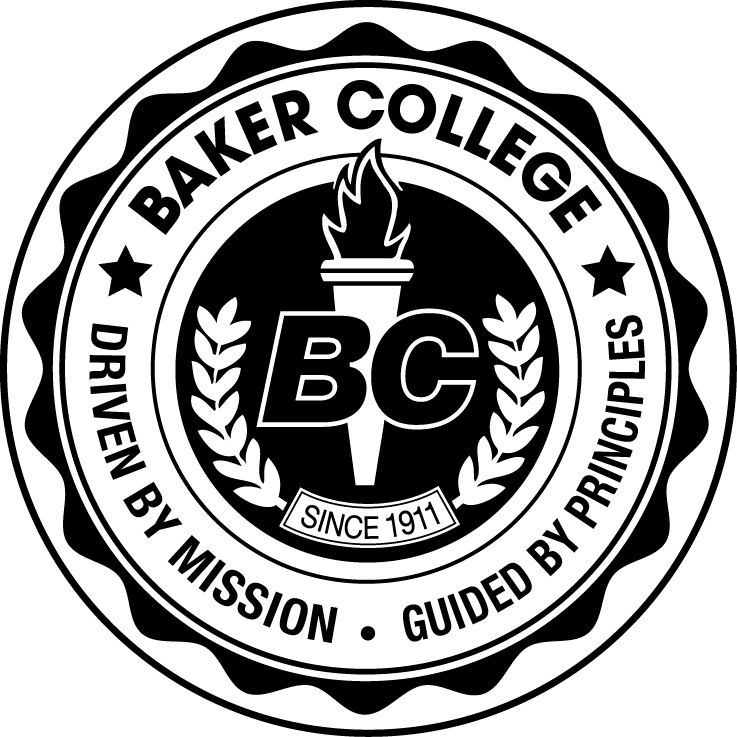 ARTICULATION COMPETENCY RECORDBaker CollegeIND100 Introduction to Interior DesignTeacher signature 							                            Please check below each skill the student has mastered with a minimum of 80 percent accuracy.TaskTaskSatisfactoryUnsatisfactory1.Inspect the interior design profession and various areas of specialization.  2.Differentiate professional interior design organizations and compare memberships.3.Compare numerous interior design portfolios, analyze the basic components and begin creating one.4.Interpret and apply the principles and elements of design. 5.Combine the design process and programming techniques with practical problem solving.6.Differentiate various color theories, harmony and terminology and apply them to design projects. 7.Create color schemes for interior environments, while considering the interaction between colors, elements and principles of design. 8.Research and analyze various residential floor plans.9.Sketch and verbally communicate design concepts in a group setting.10.Construct professional presentation boards to include floor plans, materials, and material specifications.11.Investigate various material finishes, furniture and accessories, with emphasis on sustainability, and apply them to interior environments.     12.Utilize an architectural scale and other drafting tools to create drawings.13.Accurately measure a residential room including: windows, walls, fixtures and architectural elements.14.Visually and orally present design concepts to a group in a professional manner.15.Understand human factors, appropriate clearances and universal design in relation to space and furniture.16.Analyze basic lighting applications and appropriate fixtures.17.Understand appropriate color selections and their psychological effects in an interior environment.18.Develop a free hand sketch book.